Vlastné návrhy na výzdobu cukrárskeho výrobkuPodľa vlastnej fantázie navrhni výzdobu torty na rôznu príležitosť:- svadba- narodeniny- meniny- krstiny- prvé sv. prijímanie .....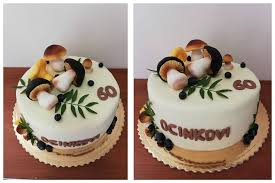 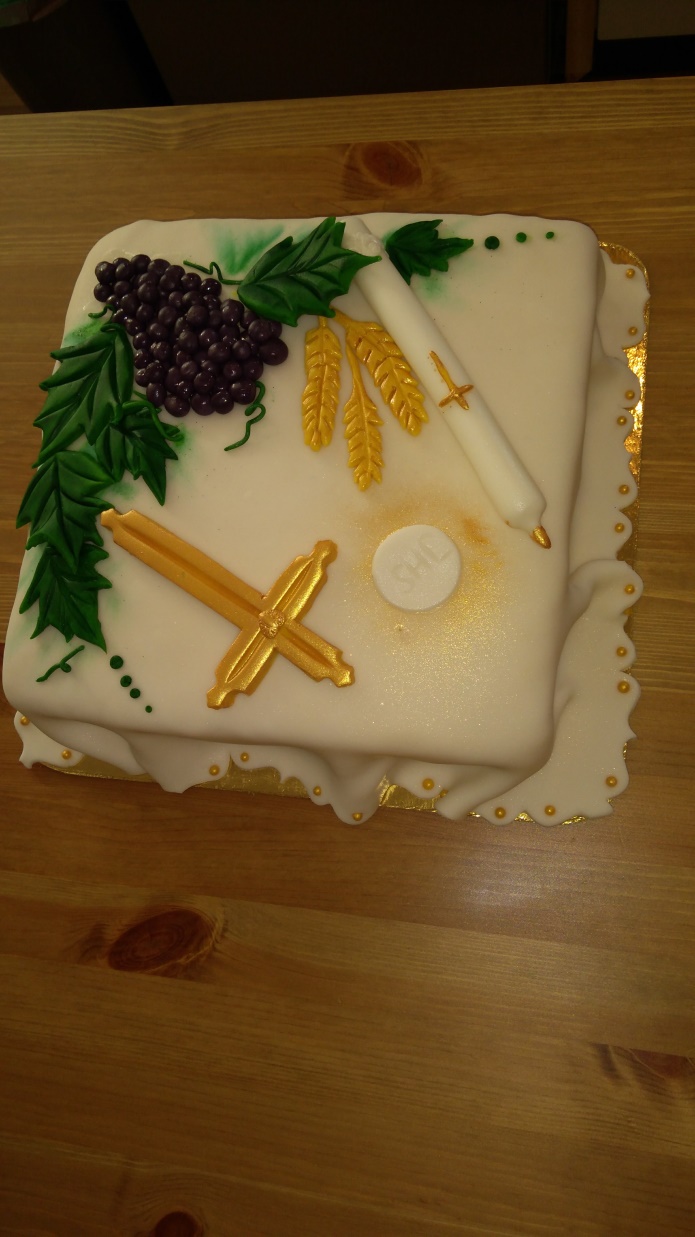 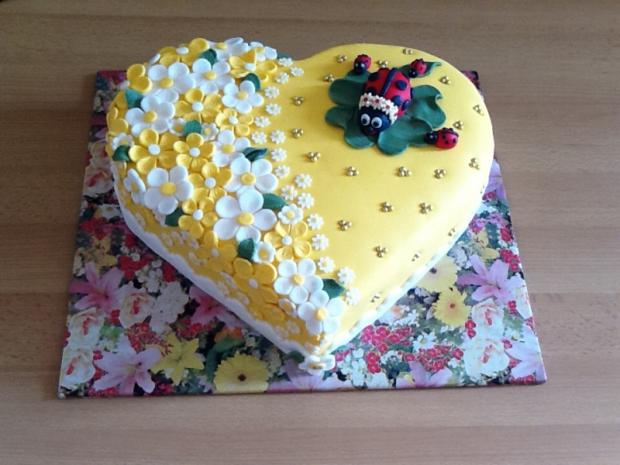 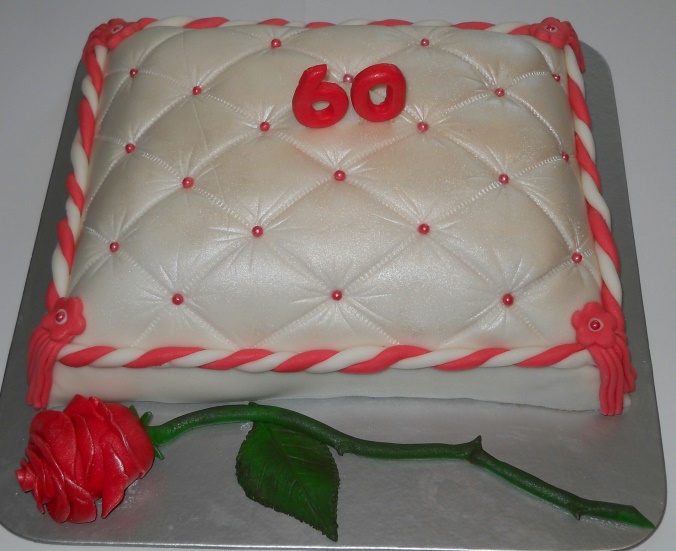 